Standard operating procedure for civil defence response to disaster – cycloneThe mandateUnder the 2010 amendment to the Civil Defence Act, 1968, “civil defence” includes “… any measure taken for the purpose of disaster management, before, during, at, or after any disaster …” Under section 2 (d) of the Disaster Management Act, 2005, “”“disaster” means a catastrophe, mishap, calamity or grave occurrence in any area, arising from natural or man made causes, or by accident or negligence which results in substantial loss of life or human suffering or damage to, and destruction of, property, or damage to, or degradation of, environment, and is of such a nature or magnitude as to be beyond the coping capacity of the community of the affected area.”Under section 2 (e) of the Disaster Management Act, 2005, ““disaster management” means a continuous and integrated process of planning, organising, coordinating and implementing measures which are necessary or expedient for— prevention of danger or threat of any disaster; mitigation or reduction of risk of any disaster or its severity or consequences; capacity-building; preparedness to deal with any disaster; prompt response to any threatening disaster situation or disaster; assessing the severity or magnitude of effects of any disaster; evacuation, rescue and relief;rehabilitation and reconstruction.”In the case of cyclones, Civil Defence Organisation, West Bengal and its different wings are expected to contribute towards the state government efforts regarding sub paras (ii) – (v) and (vii) of the previous paragraph.CycloneAccording to Glossary of Meteorology, American Meteorological Society, a “cyclone” is a large scale air mass that rotates around a strong centre of low atmospheric pressure. A tropical cyclone is a storm system characterized by a low-pressure centre and numerous thunderstorms that produce strong winds and flooding rain. A tropical cyclone feeds on heat released when moist air rises, resulting in condensation of water vapour contained in the moist air. They are fuelled by a different heat mechanism than other cyclonic windstorms. The wind rotation is counterclockwise  in the Northern Hemisphere. While tropical cyclones can produce extremely powerful winds and torrential rain, they are also able to produce high waves and a damaging storm surge. Their winds increase the wave size, and in so doing they draw more heat and moisture into their system, thereby increasing their strength. They develop over large bodies of warm water and hence lose their strength if they move over land. Coastal regions can receive significant damage from a tropical cyclone, while inland regions are relatively safe from strong winds. Heavy rains, however, can produce significant flooding inland. Storm surges are rises in sea level caused by the reduced pressure of the core that in effect "sucks" the water upward and from winds that in effect "pile" the water up. Storm surges can produce extensive coastal flooding up to 40 kilometres from the coastline. Indian Meteorological Department (IMD) has characterised different cyclonic activity as below:	IMD issues cyclone warnings in four stages. The first stage warning known as "PRE CYCLONE WATCH" issued 72 hours in advance contains early warning about the development of a cyclonic disturbance in the north Indian Ocean, its likely intensification into a tropical cyclone and the coastal belt likely to experience adverse weather. The second stage warning known as "CYCLONE ALERT" is issued at least 48 hrs. in advance of the expected commencement of adverse weather over the coastal areas. It contains information on the location and intensity of the storm, likely direction of its movement, intensification, coastal districts likely to experience adverse weather and advice to fishermen, general public, media and disaster managers. The third stage warning known as "CYCLONE WARNING" is issued at least 24 hours in advance of the expected commencement of adverse weather over the coastal areas. Landfall point is forecast at this stage. These warnings are issued at 3 hourly interval giving the latest position of cyclone and its intensity, likely point and time of landfall, associated heavy rainfall, strong wind and storm surge alongwith their impact and advice to general public, media, fishermen and disaster managers. The fourth stage of warning known as "POST LANDFALL OUTLOOK" is issued at least 12 hours in advance of expected time of landfall. It gives likely direction of movement of the cyclone after its landfall and adverse weather likely to be experienced in the interior areas.	Different colour codes as mentioned below are being used for the different stages of the cyclone warning bulletins as desired by the National Disaster Management.Cyclone prone and vulnerable areas of West BengalWhile almost all districts of West Bengal may be affected by cyclone, the risk and vulnerability are greater, the closer the areas are to the coast. Following are the vulnerable areas of West Bengal. Some of them have been affected by recent major cyclones.Action before a cycloneCyclones cannot be prevented. However, the better the awareness of and planning for it, the less is the loss of lives and property and disruption of normal life and faster is the recovery. Enhancing disaster preparedness for effective response is one of the specific priorities for action as laid down in the Sendai Framework for Disaster Risk Reduction (2015 – 2030). Towards this end, the following actions are indicated for Civil Defence:Thorough training of the staff and the volunteers of the cyclone prone vulnerable areas in cyclone awareness and preparedness in cyclone disaster mitigation.Preparing and maintaining a digitalised list of active volunteers and their contact details. Sufficient volunteers should be trained in handling of modern rescue equipment.Holding of cyclone awareness camps in the cyclone prone and vulnerable areas and educating the general public about action to be taken in the event of a cyclone alert or cyclone warning. Use of cartoons and drawings will help better absorption and engagement by the audience. Evacuation games may be organised in schools.Distribution of “My Disaster Evacuation Card” and chart to the public about the nearest cyclone/ storm centre and best/ alternate route of reaching the same.Having the rescue centre and the Civil Defence Rescue Vehicles in operational readiness at all times.Monthly inspection of rescue equipment and their prompt repair and replacement, if needed.Preparation of list of nodal officers of other agencies like Disaster Management, Police, Medical service, district authorities, fishermen association, ambulance services, etc..Designation of an assembly point and an alternate assembly point of the nodal officers in the event of a disaster.Mock drills for cyclones should be arranged in coordination with all the concerned agencies in the cyclone prone and vulnerable areas at least once a year. The observers’ check list is as per Annexure 1.Reinforcements of officers, staff, Agragamis, boats, OBMs and equipment are likely. Their accommodation, catering and operations need to be planned for.The normal communication systems like cell phones may come under severe stress. Alternative communication system like wireless, satellite phones, etc. should be kept in readiness and in charged condition. Power sources may be disrupted. Inverters, generators an power banks should be catered for. In case the disaster recovery is prolonged, a “battle rhythm”, i.e., fixed times for meeting of the key rescue officials at a designated point should be fixed in advance. If possible, during mock exercise, the electricity and telephone network may be switched off or avoided so that the participants drill on how to operate without the regular phones.Action during a cyclone (starting with Code Orange, Cyclone warning)Move the men, material and equipment to be in readiness in areas of need. The available resources in the vulnerable districts and the desirable resources at vulnerable points are given in Annexure 2. The shortfall should be moved from HQ and other districts as soon as the warning is received.Immediately establish a communication system for the rescue workers and with the district and disaster management authorities, Police, etc.Track the movement of the cyclone through “windy” or other apps and monitor the electronic media and IMD bulletins.Help the authorities in evacuation of vulnerable population.Sagar sathis should keep a sharp watch along the coast to see that unaware persons do not go to danger areas and the sea.Make extensive use of loudhailers.Action at the cyclone siteDuring high wind speeds of the cyclone, movement of Civil Defence teams is not possible or desirable. The activity should revolve around monitoring, warning, siren and loud hailer.Action should be taken to see that the communication system is operational and continuous.The nodal officers on the ground of each of the agency involved should be in constant touch with each other and update each other, the respective control rooms and their higher authorities for updating on the situation.Action after cycloneThe immediate aftermath of the cyclone calls for maximum effort and presence of mind of the Civil Defence deployment. The aim should be to restore the transport and communication network as quickly as possible so that rescue and relief efforts can reach the affected people and places.The roads will be clogged with broken trees and debris. These should be cleared expeditiously.Broken buildings should be inspected to rescue trapped people and animals and these should be transported to the relief camp as soon as possible.The injured persons should be triaged as per the following protocol: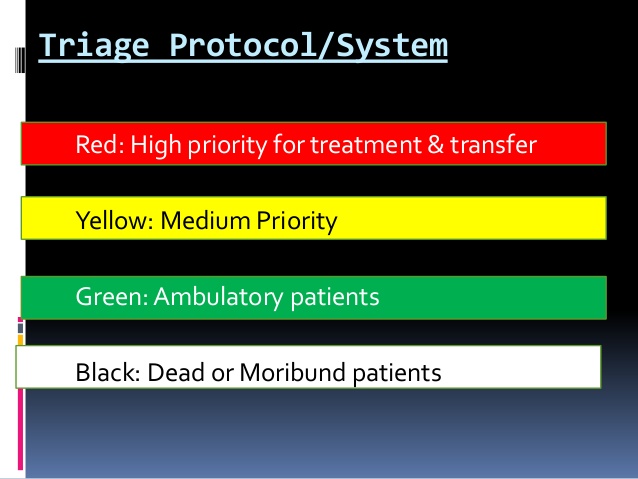 Triage should be done only by a trained Medical Officer or paramedic of the Casualty service or Health department/ medical unit.For each Civil Defence team operating at any site, the chain of command should be clearly defined, preferably by the SOI/ Sr SOI.The Civil Defence staff operating at the site are not authorised to speak to the media. Any media query should be referred to the authority designated for media briefing by the district authorities or higher formations.Normally, Civil Defence is not expected to be part of rehabilitation efforts. However, if the occasion arises and, under permission of HQ, the Civil Defence teams may be engaged in the same as a supporting hand.The stand down will be arranged by the district authorities. However, Civil Defence HQ retains primacy over stand down and release of Civil Defence teams and their redeployment elsewhere.[Some pictures of Cyclone ‘Fani.’ May 2019]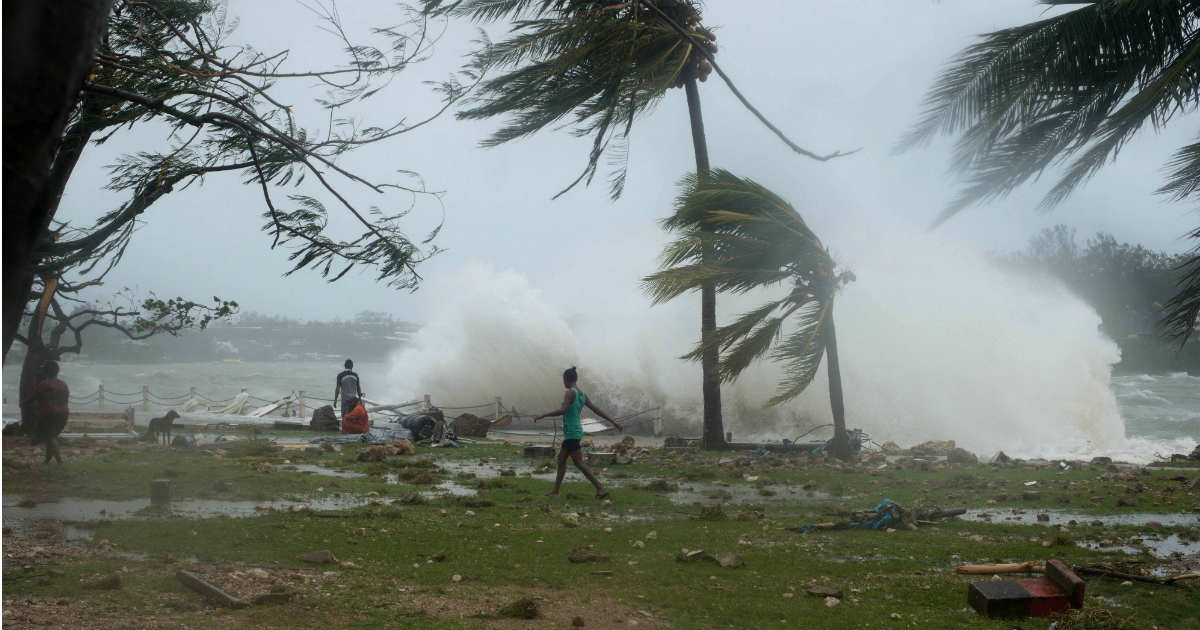 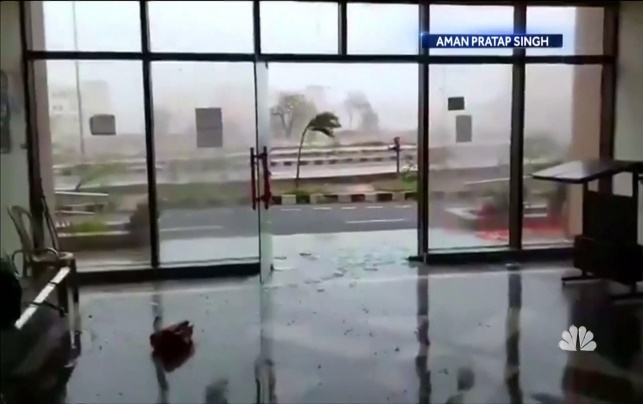 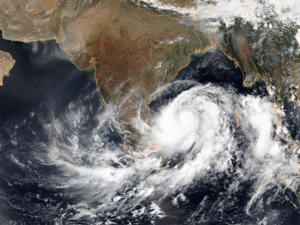 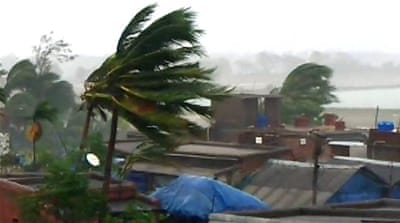 Authorities and contact persons as on 2.6.2019:This list should be updated once in three months and, invariably, immediately upon intimation of an impending cyclone.Do’s and Don’tsFollowing are the Do’s and Don’ts for members of the public in the face of a cyclone. The list is not exhaustive.Before the Cyclone seasonCheck the house; secure loose tiles and carry out repairs of doors and windows.Remove dead branches or dying trees close to the house; anchor removable objects such as lumber piles, loose tin sheets, loose bricks, garbage cans, sign-boards etc. which can fly in strong winds.Keep some wooden boards ready so that glass windows can be boarded if neededKeep a hurricane lantern filled with kerosene, battery operated torches and enough dry cells.Demolish condemned buildings.Keep some extra batteries for transistors.Keep some dry non-perishable food always ready for use in emergency.When the cyclone has crossed the coastWhen the Cyclone startsListen to the radio (All India Radio stations give weather warnings).Keep monitoring the warnings. This will help you prepare for a cyclone emergency.Pass the information to others.Ignore rumours and do not spread them; this will help to avoid panic situations.Believe in the official informationWhen a cyclone alert is on for your area continue normal working but stay alert to the radio warnings.Stay alert for the next 24 hours as a cyclone alert means that the danger is within 24 hours.When your area is under cyclone warning get away from low-lying beaches or other low-lying areas close to the coast.Leave early before your way to high ground or shelter gets flooded.Do not delay and run the risk of being marooned.If your house is securely built on high ground take shelter in the safe part of the house. However, if asked to evacuate do not hesitate to leave the place.Board up glass windows or put storm shutters in place.Provide strong suitable support for outside doors.If you do not have wooden boards handy, paste paper strips on glasses to prevent splinters. However, this may not avoid breaking windows.Get extra food, which can be eaten without cooking. Store extra drinking water in suitably covered vessels.If you have to evacuate the house move your valuable articles to upper floors to minimize flood damage.Ensure that your hurricane lantern, torches or other emergency lights are in working condition and keep them handy.Small and loose things, which can fly in strong winds, should be stored safely in a room.Be sure that a window and door can be opened only on the side opposite to the one facing the wind.Make provision for children and adults requiring special diet.If the centre of the cyclone is passing directly over your house there will be a lull in the wind and rain lasting for half an hour or so. During this time do not go out; because immediately after that, very strong winds will blow from the opposite direction.Switch off the electrical mains in your house.Remain calm.When Evacuation is instructedPack essentials for yourself and your family to last a few days. These should include medicines, special food for babies and children or elders.Head for the proper shelter or evacuation points indicated for your area.Do not worry about your propertyAt the shelter follow instructions of the person in charge.Remain in the shelter until you are informed to leavePost-cyclone measuresYou should remain in the shelter until informed that you can return to your home.You must get inoculated against diseases immediately.Strictly avoid any loose and dangling wires from lamp posts.If you have to drive, do drive carefully.Clear debris from your premises immediately.Report the correct losses to appropriate authorities.Annexure 1Mock Drill on CycloneObserver’s reportDistrict _________________ Block ________________ Police Station: ___________ Mock drill site ___________________Date ____________________ Time from _____________ to ________________Debriefing at _____________________ Debrief chaired by ____________________Minutes: Memo. no. ___________________ dt. ________________ circulated on ___________________Observer: Name __________________________________ Orgn. ___________________________Designation _____________ Email _______________ Ph/ Mobile no. _______________Dissemination of informationCentral Communication Centre: Exists/ Does not existInformation dissemination started at: ___________ hrs.Nodal officers that could be contacted: _________ nos.Nodal officers that could not be contacted: ______ nos.Whatsapp group: Exists/ Does not exist. Used/ Not usedSMS group: Exists/ Does not exist. Used/ Not usedWas the electricity supply suspended for the exercise? Yes/ NoWere the telephone networks suspended for the exercise? Yes/ NoIf yes, how did the nodal officers communicate with each other/ their headquarters?__________________________________________________________________________________________________________________________________________(i) Assembly point: Earmarked/ Not earmarked(ii) Alternate assembly point: Earmarked/ Not earmarkedResponse time of different stake holders:SOP prepared and available with which authorities? __________________________________________________________________________________________________________________________________________SOP not prepared by which authorities?__________________________________________________________________________________________________________________________________________Availability/ functionality of the following equipment in the CDRV:Availability/ functionality of other resources:Availability of the following with the first aid team:Was a green corridor established for evacuating the wounded to hospital? Yes/ NoMedia briefing:Is the location earmarked? Yes/ NoIs the spokesperson earmarked? Yes/ NoDeficiencies observed:____________________________________________________________________________________________________________________________________________________________________________________________________________________________________________________________________________________________________________Suggestions for further improvement:________________________________________________________________________________________________________________________________________________________________________________________________________________________________________________Annexure 2Resources available in vulnerable districtsEquipment in each CDRVDDesirable resources at each vulnerable pointThus, if there are five vulnerable points for a district, e.g., for East Medinipur – Digha, Mandarmani, etc., the above should be multiplied by five.CategoryMaximum sustained surface wind speedDepression31 – 49 kmphDeep depression50 – 61 kmphCyclonic storm62 – 88 kmphSevere cyclonic storm89 – 117 kmphVery severe cyclonic storm118 – 166 kmphExtremely severe cyclonic storm167 – 221 kmphSuper cyclonic storm= or > 222 kmphStage of warningColour codeCyclone alertYellowCyclone warningOrangePost landfall outlookRedVulnerable districtAffected byAffected byVulnerable districtFani2019Aila2009E Medinipur_/_/W Medinipur_/Jhargram_/Howrah_/Hoogly_/Burdwan_/South 24 Parganas_/_/North 24 ParganasNadiaDarjeeling_/ (Due to heavy rains and flooding)Kolkata_/_/SlOrganisationDesignationName (Smt/ Shri/ Dr)Phone no.Email id1Disaster MangementPrincipal SecretaryD. Nariala033-22143674EOCC1070033-22143526033-22145664033-22535185Jt SecretaryS.S. Bhattacharya033-22501004Director033-222758202Civil DefenceDirectorB.B. Dash033-22252179Nodal OfficerP.J. RayCR033-22374033033-223635943IMD, Kolkata033-24793167033-247905964State Disaster Response ForceADG (Ops)033-22145486033-22144031033-22145009WBP CR033-22144031033-221454865Kolkata PoliceDCP, CombatN. Singh033-24794025Kolkata Municipal CorporationControl Room033-22861212033-22861313033-228614146NDRF2nd Bn, Haringhata033-258750327Health & Family Welfare Department033-23576000033-233301008Fisheries DepartmentSecretary033-235700779Indian ArmyCol. GS Bengal Area033-22232953033-2213335110Indian Air ForceAdv HQ EAC033-2248215211Fire ServicesDG033-22527172Control Room033-2252116512All India Radio, Kolkata033-2248533613BSNLAGM (EB – II)033-2242600014Coast GuardDy CommandantRavi Kumar03224-267755TeamContacted atTargeted reaching timeReached at/ Did not reach/ Not applicableCD QRT teamCD Medical teamCD Water WingCD DiversDMG teamFire fighting teamDistrict Medical team/ Casualty servicePoliceMunicipal teamNDRFSDRFSlEquipmentPrescribed quantityBig/ MiniAvailable quantityFunctional quantity1Fluorescent Orange Reflective ID Jacket 25/102Heavy duty working gloves 053Life Jacket with reflective panels054FRP Industrial safety Helmet with chin strap (without visor)105FRP Industrial safety Helmet with chin strap with Visor026FRP Industrial safety Helmet with chin strap with LED Light027Disposable Mask20/108Circular Saw with 1 diamond blade and 1 abrasive blade019Bullet Chain Saw0110Hand held rechargeable Search Light with 2 charger0211Telescopic 40 ft. Aluminium ladder in double extension0112Semi-Static Kernmantle Rope (100 mtr. roll) 11 m.m.dia0113Seat Harness Adjustable0114Screw Carabineer0415Quick draw with 2 Carabineers0416Stop Lock descending0117Tandem pulley0218Fixed Pulley0219Foot Tape Sling 150 cm0220Ascender new manual left and right0121Sledge Hammer0122Fire-Axe02/0123Spade 5 ft.02/0124Shovel 10” D-handle04/0225Crowbar 5 ft.04/0226Fibre Rescue Stretcher with Belt and Canvas Stretcher03/0127Blanket  (Woollen)0228First Aid Box02/0129Mega Phone Shoulder Sling Type02/0130Giri-Giri0131 Search cam           0132Fire Entry Suit           0133Tri pod With Winch0134Bullet Chain Saw           0135Circular saw           0136Concrete cutting saw           01SlResourcePrescribedAvailabilityFunctionality1Boats2Loudhailers3Torchlight4Generator set5Fall braking net6Ambulance7First aid equipment8Candles9SCUBA sets10TentsSlItemAvailable/ Not availableA/ NASlItemAvailable/ Not availableA/ NA1Stethoscope18BP Apparatus Digital2Thermometer Digital19Torch3Bag Valve Mask Adult20Glucometer4Bag Valve Mask Child21Flexible Collar for Cervical & Lumbar injury5Bag Valve Mask Infant22Scissors6Tray23Apron7Surgical Gloves24Face Mask8Oxygen Cylinder with Apparatus25Stretcher9Nebuliser26Pulse Oxymeter10Sterile Gauze pads of different sizes27Adhesive Tape11Adhesive Bandages in different sizes28Antiseptic Wipes/ Alcohol Wipes12Elastic Bandages29Soap13Splint30Antibiotic Ointment14Antiseptic Solution31Hydrocortisone Cream15Acetaminophen/ Ibuprofen32Tweezers16Calamine Lotion33Safety Pins17Mouthpiece for giving CPR34BlanketResourcesE MDPW MDPJGMS 24N 24HWHHGLBDNKOLSr SOI100111115SOI000000000Agragamis000007940158QRT volts0700021916128Apada Mitra200200Nulias54INF boats222222222CDRV big110111111CDRV small111111111Loudhailers222222222SAT phones000000000Wireless sets000000000SlEquipmentUnitsBig/ Mini1Fluorescent Orange Reflective ID Jacket 25/102Heavy duty working gloves 053Life Jacket with reflective panels054FRP Industrial safety Helmet with chin strap (without visor)105FRP Industrial safety Helmet with chin strap with Visor026FRP Industrial safety Helmet with chin strap with LED Light027Disposable Mask20/108Circular Saw with 1 diamond blade and 1 abrasive blade019Bullet Chain Saw0110Hand held rechargeable Search Light with 2 charger0211Telescopic 40 ft. Aluminium ladder in double extension0112Semi-Static Kernmantle Rope (100 mtr. roll) 11 m.m.dia0113Seat Harness Adjustable0114Screw Carabineer0415Quick draw with 2 Carabineers0416Stop Lock descending0117Tandem pulley0218Fixed Pulley0219Foot Tape Sling 150 cm0220Ascender new manual left and right0121Sledge Hammer0122Fire-Axe02/0123Spade 5 ft.02/0124Shovel 10” D-handle04/0225Crowbar 5 ft.04/0226Fibre Rescue Stretcher with Belt and Canvas Stretcher03/0127Blanket  (Woollen)0228First Aid Box02/0129Mega Phone Shoulder Sling Type02/0130Giri-Giri0131 Search cam           0132Fire Entry Suit           0133Tri pod With Winch0134Bullet Chain Saw           0135Circular saw           0136Concrete cutting saw           01ResourcesDesirableSr SOI1 (for district)SOI1Agragamis3 per boatQRT volts8 + 1 (Dvr) per CDRV big and 6 + 1 (Dvr) per CDRV smallApada Mitra10Nulias10 at each coastal pointINF boats4CDRV big1CDRV small1Loudhailers2SAT phones1 per CDRV and 1 per Sr SOI/ SOIWireless sets1 per CDRV and 1 per Sr SOI/ SOIHurricane lanterns2 per CDRV and 2 per Sr SOI/ SOICandlesAdequate levels at least for 3 days